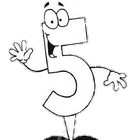 0 + 5 =1 + 5 =2 + 5 =3 + 5 =4 + 5 =5 + 5 =6598710